Приложение 7 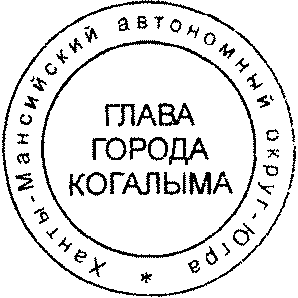 к постановлению Администрации города Когалыма от 23.08.2019 №1848Уведомление о проведении публичных консультаций по проекту муниципального нормативного правового акта Настоящим  (наименование регулирующего органа)извещает о начале обсуждения предлагаемого правового регулирования и сборе предложений заинтересованных лиц по проекту_____________________(наименование проекта нормативного правового акта)Предложения принимаются по адресу: _______________________________,а также по адресу электронной почты: ________________________________ Контактное лицо по вопросам проведения публичных консультаций:__________________________________________________________(должность, ФИО, контактный телефон)Сроки приема предложений: с «__»______ ___г. по «__»_____________ ___г.Место размещения уведомления о проведении публичных консультаций по проекту муниципального нормативного правового акта в информационно-телекоммуникационной сети «Интернет»: ______________________________.Все поступившие предложения будут рассмотрены. Не позднее «____»___________ _____г. свод предложений будет размещен на портале проектов нормативных правовых актов, а участники публичных консультаций письменно проинформированы о результатах рассмотрения их мнений.К уведомлению прилагаются:1.Цели предлагаемого правового регулирования2.Оценка количества субъектов предпринимательской и инвестиционной деятельности, иных заинтересованных лиц, включая органы государственной власти, интересы которых будут затронуты предлагаемым правовым регулированием, оценка количества таких субъектов3.Описание новых обязанностей (ограничений) для субъектов предпринимательской и инвестиционной деятельности, либо изменение содержания существующих обязанностей и ограничений4.Оценка расходов (доходов) субъектов предпринимательской и инвестиционной деятельности, связанных с предлагаемым правовым регулированием5.Планируемый срок вступления в силу предлагаемого правового регулирования1Перечень вопросов для участников публичных консультаций2Иные материалы, которые, по мнению регулирующего органа, позволяют оценить необходимость введения предлагаемого правового регулирования